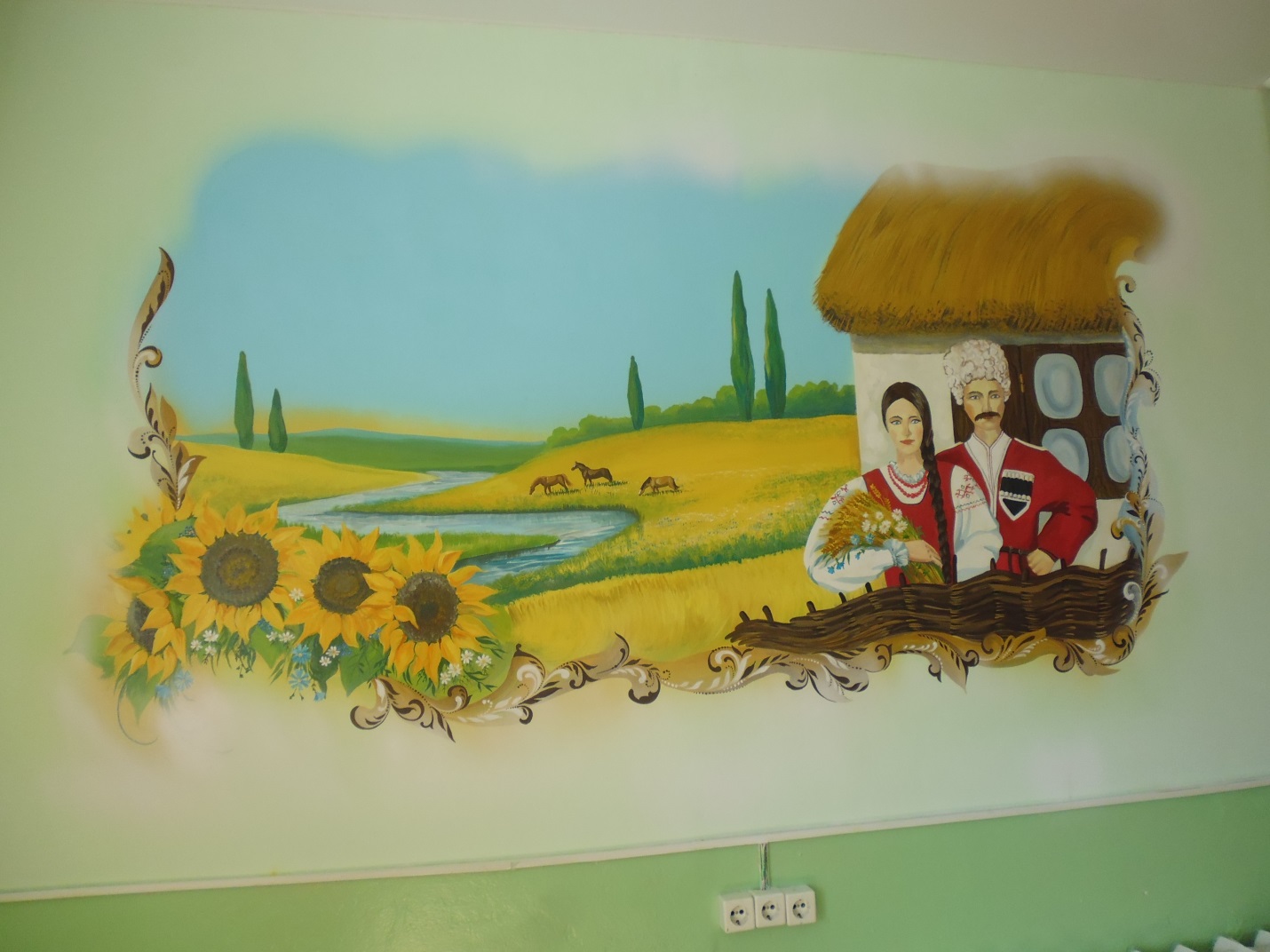 ПЛАН МЕРОПРИЯТИЙ класса казачьей направленности в 2014-2015 учебном году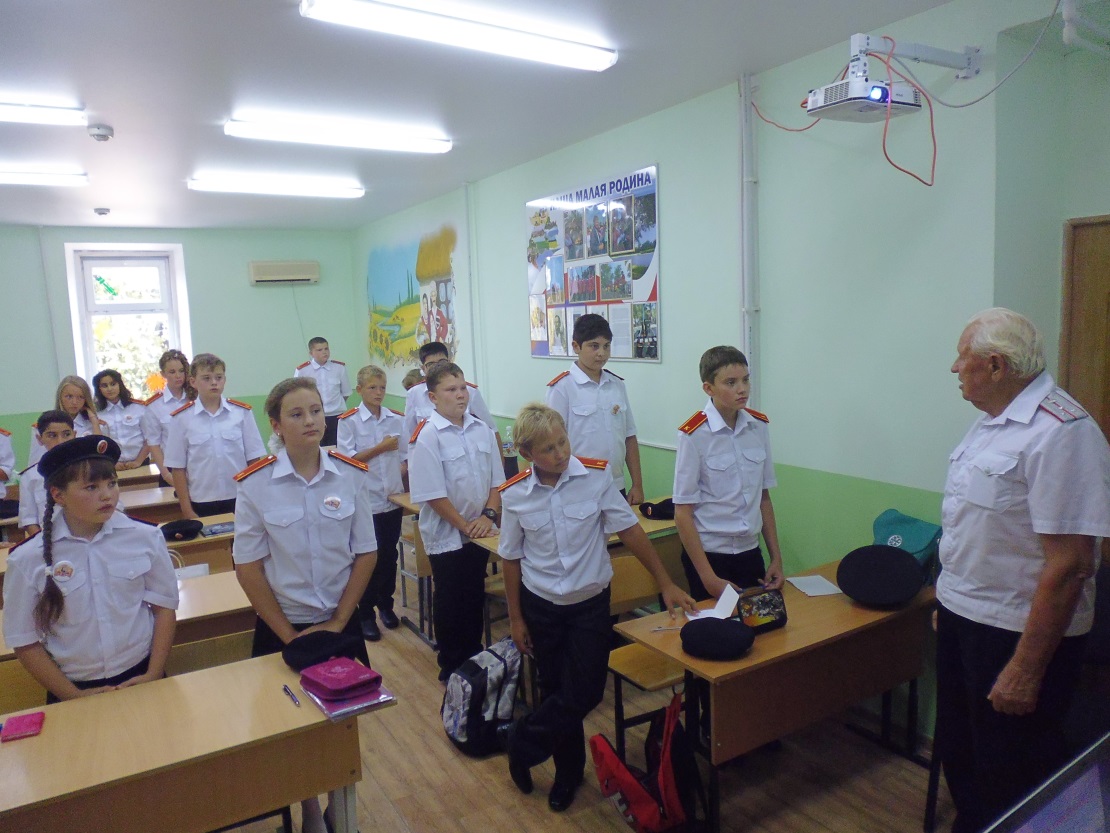                                                                                                    ПРИЛОЖЕНИЕ 								Утверждён приказом 								директора МБОУ СОШ №4								от_________2014 №____План работы на 2014-2015 учебный год для 6-А класса казачьей направленностиМБОУ СОШ №4 имени А.В. Суворова Директор МБОУ СОШ №4 им. А.В. Суворова                          В.В.Добрынина№ п/пМесяцМероприятияОтветственный1.Сентябрь- День знаний, Всекубанский единый классный час, встреча с представителями казачества;-Классное  выборное собрание. Определение структуры казачьего класса (выборы актива, атамана);- Сбор актива класса с казаком-наставником («Час  атамана»), обсуждение плана работы на месяц;- Городская стартовая линейка ГГДОО «Дети Солнца», посещение «Кубанской хатки»;- День Рождения Краснодарского края;- Посещение этнического комплекса «Атамань»;- Посещение Свято-Преображенского храма, панихида по погибшим в Беслане;-Поздравления с днём пожилого человека, посещение казаков-пенсионеров;- Комплекс мероприятий по отдельному плану Организационные мероприятия в классе (по направлениям деятельности: история казачества, Великая Отечественная война, летопись, декоративно – прикладное искусство, ОФП, ОВП, ОПК, информационное обеспечение);Кл. руководитель Письменная Е.Г.2.Октябрь- Сбор актива класса с казаком-наставником («Час  атамана»), обсуждение плана работы на месяц;- Спартакиада среди учащихся казачьих классов по общей военной подготовке;- Посещение Свято-Преображенского храма;- Праздник «Дары Кубани»;- Участие в этнографической экспедиции «Историк-краевед»;- Присяга вновь образованного казачьего класса;- Участие в конкурсе «Казацькому роду нэма пэрэводу»;- Комплекс мероприятий по отдельному плану, посещение кубанских музеев; Организационные мероприятия в классе (по направлениям деятельности: история казачества, Великая Отечественная война, летопись, декоративно – прикладное искусство, ОФП, ОВП, ОПК, информационное обеспечение);Кл. руководитель Письменная Е.Г.3.Ноябрь- Сбор актива класса с казаком-наставником («Час  атамана»), обсуждение плана работы на месяц;- Посещение Свято-Преображенского храма;- Концерт, посвящённый Дню матери, постановка «Жила одна казачка»;- Участие в конкурсе на приз маршала Г.К. Жукова; Организационные мероприятия в классе (по направлениям деятельности: история казачества, Великая Отечественная война, летопись, декоративно – прикладное искусство, ОФП, ОВП, ОПК, информационное обеспечение);Кл. руководитель Письменная Е.Г.4.Декабрь- Сбор актива класса с казаком-наставником («Час  атамана»), обсуждение плана работы на месяц;- Участие в акции «Молодёжь за здоровый образ жизни»; - Посещение Свято-Преображенского храма-Историческая викторина: «Мы с тобой казаки»;- Комплекс мероприятий по отдельному плану; Организационные мероприятия в классе (по направлениям деятельности: история казачества, Великая Отечественная война, летопись, декоративно – прикладное искусство, ОФП, ОВП, ОПК, информационное обеспечение);Кл. руководитель Письменная Е.Г.5.Январь- Сбор актива класса с казаком-наставником («Час  атамана»), обсуждение плана работы на месяц;- Посещение Свято-Преображенского храма; -Участие в «Рождественских чтениях»-Участие в Крещенских празднествах;- Подготовка к открытию месячника оборонно-массовой и военно-патриотической работы;- Комплекс мероприятий по отдельному плану;Организационные мероприятия в классе (по направлениям деятельности: история казачества, Великая Отечественная война, летопись, декоративно – прикладное искусство, ОФП, ОВП, ОПК, информационное обеспечение);Кл. руководитель Письменная Е.Г.6.Февраль- Сбор актива класса с казаком-наставником («Час  атамана»), обсуждение плана работы на месяц;- Посещение Свято-Преображенского храма;- Месячник оборонно-массовой и военно-патриотической работы;- Развлекательная программа ко Дню св. Валентина «Казачьи переглядки»;-Участие в концерте, посвящённом Дню защитника Отечества;- Закрытие месячника оборонно-массовой и военно-патриотической работы;- Комплекс мероприятий по отдельному плану; Организационные мероприятия в классе (по направлениям деятельности: история казачества, Великая Отечественная война, летопись, декоративно – прикладное искусство, ОФП, ОВП, ОПК, информационное обеспечение);Кл. руководитель Письменная Е.Г.7.Март- Сбор актива класса с казаком-наставником («Час  атамана»), обсуждение плана работы на месяц;- Посещение Свято-Преображенского храма;- Постанока «Сороки» - казачья встреча весны;- Выставка поделок Кубань-мастерица;- Подготовка и проведение традиционного школьного праздника Масленицы;- Работа поисковых отрядов; -Организационные мероприятия в классе (по направлениям деятельности: история казачества, Великая Отечественная война, летопись, декоративно – прикладное искусство, ОФП, ОВП, ОПК, информационное обеспечение);Кл. руководитель Письменная Е.Г.8.Апрель- Сбор актива класса с казаком-наставником («Час  атамана»), обсуждение плана работы на месяц;- Посещение Свято-Преображенского храма;-Праздник смеха, постановка «Казачьи забавы»;                                       - Организация и проведение мероприятий, посвящённых Дню образования Кубанского казачества- Спартакиада среди учащихся казачьих классов по общей военной подготовке - Комплекс мероприятий по отдельному плану; Организационные мероприятия в классе (по направлениям деятельности: история казачества, Великая Отечественная война, летопись, декоративно – прикладное искусство, ОФП, ОВП, ОПК, информационное обеспечение);Кл. руководитель Письменная Е.Г.9. Май- Сбор актива класса с казаком-наставником («Час  атамана»), обсуждение плана работы на месяц;- Посещение Свято-Преображенского храма;- 1 Мая  – День труда; Трудовой десант: «Чистый двор-чистая Родина»;- Организация и проведение акции «Помощь ветерану»;- Участие в викторине, посвящённой всемирному дню музеев;- Организация и проведение мероприятий, посвященных 70-летию  Победы советского народа в Великой Отечественной войне 1941-1945 гг.; участие в митинге на Старом кладбище;Организационные мероприятия в классе (по направлениям деятельности: история казачества, Великая Отечественная война, летопись, декоративно – прикладное искусство, ОФП, ОВП, ОПК, информационное обеспечение);Кл. руководитель Письменная Е.Г.